День солидарности в борьбе с терроризмом3 сентября 2021 года мценские школьники приняли участие в конкурсе рисунков на асфальте «Миру – мир», посвященном празднованию Дня солидарности в борьбе с терроризмом.Организатором конкурса выступил МБУДО города Мценска «Детско-юношеский центр».Победители конкурса получили памятные призы.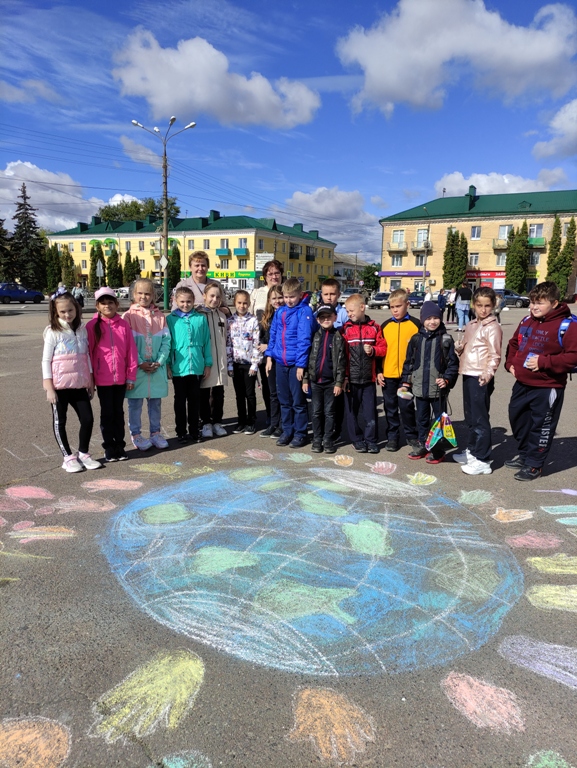 